Εργαστήριο Διαβούλευσης για την Ενεργό Δικτύωση των τοπικών συντελεστών Α.Σ. Η ΚΗΦΙΣΙΑ ΣΥΝΕΡΓΑΖΕΤΑΙΠΡΟΣΚΛΗΣΗΟ ΔΗΜΟΣ ΚΗΦΙΣΙΑΣ &  η Α.Σ. Η ΚΗΦΙΣΙΑ ΣΥΝΕΡΓΑΖΕΤΑΙ (εταίροι: Δήμος Κηφισίας, Εκπαιδευτικές & Συμβουλευτικές Υπηρεσίες ΔΙΑΣΤΑΣΗ ΑΕ, ΜΕΝΑΝΔΡΟΣ Α.Ε. - Κοινή Ανώνυμη Εταιρεία ΟΤΑ Εκμετάλλευσης Δημοτικών Χώρων Δήμου Κηφισίας,YOUR CONSULTING PARTNER LTD ,Εμπορικός Σύλλογος Κηφισίας,  01 Πληροφορική - Εκπαιδευτική Ανώνυμη  Εταιρεία Παροχής Υπηρεσιών Εκπαίδευσης.)σας προσκαλούν στο Εργαστήριο Διαβούλευσης για τη διερεύνηση ενός Τοπικού Σχεδίου για την Απασχόληση και την Επιχειρηματικότητα, που θα πραγματοποιηθεί τη Δευτέρα 11 Μαΐου 2015και ώρα 18.00,  στο Πνευματικό Κέντρο Νέας Ερυθραίας – Βίλα Κώστα, Λουκή Ακρίτα 4 – Νέα Ερυθραία στο πλαίσιο υλοποίησης του Τοπικού Σχεδίου για την Απασχόληση ΜΑΖΙ ΓΙΑ ΔΟΥΛΕΙΑ.  Το Εργαστήριο έχει ως στόχο την αποτύπωση υφιστάμενων πρωτοβουλιών, την ανίχνευση δυνατοτήτων τοπικής ανάπτυξης και την ενίσχυση της συνέργιας των τοπικών κοινωνικών και οικονομικών συντελεστών. 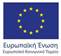 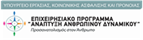 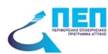 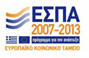           Με τη συγχρηματοδότηση της Ελλάδας και της Ευρωπαϊκής Ένωσηςτου Τοπικού Σχεδίου ΔράσηςΜΑΖΙ ΓΙΑ ΔΟΥΛΕΙΑστο πλαίσιο της Δράσης 2: Δικτύωση της Αναπτυξιακής Σύμπραξης με τους τοπικούς συντελεστές.Α.Σ. Η ΚΗΦΙΣΙΑ ΣΥΝΕΡΓΑΖΕΤΑΙΠΡΟΣΚΛΗΣΗΟ ΔΗΜΟΣ ΚΗΦΙΣΙΑΣ &  η Α.Σ. Η ΚΗΦΙΣΙΑ ΣΥΝΕΡΓΑΖΕΤΑΙ (εταίροι: Δήμος Κηφισίας, Εκπαιδευτικές & Συμβουλευτικές Υπηρεσίες ΔΙΑΣΤΑΣΗ ΑΕ, ΜΕΝΑΝΔΡΟΣ Α.Ε. - Κοινή Ανώνυμη Εταιρεία ΟΤΑ Εκμετάλλευσης Δημοτικών Χώρων Δήμου Κηφισίας,YOUR CONSULTING PARTNER LTD ,Εμπορικός Σύλλογος Κηφισίας,  01 Πληροφορική - Εκπαιδευτική Ανώνυμη  Εταιρεία Παροχής Υπηρεσιών Εκπαίδευσης.)σας προσκαλούν στο Εργαστήριο Διαβούλευσης για τη διερεύνηση ενός Τοπικού Σχεδίου για την Απασχόληση και την Επιχειρηματικότητα, που θα πραγματοποιηθεί τη Δευτέρα 11 Μαΐου 2015και ώρα 18.00,  στο Πνευματικό Κέντρο Νέας Ερυθραίας – Βίλα Κώστα, Λουκή Ακρίτα 4 – Νέα Ερυθραία στο πλαίσιο υλοποίησης του Τοπικού Σχεδίου για την Απασχόληση ΜΑΖΙ ΓΙΑ ΔΟΥΛΕΙΑ.  Το Εργαστήριο έχει ως στόχο την αποτύπωση υφιστάμενων πρωτοβουλιών, την ανίχνευση δυνατοτήτων τοπικής ανάπτυξης και την ενίσχυση της συνέργιας των τοπικών κοινωνικών και οικονομικών συντελεστών.           Με τη συγχρηματοδότηση της Ελλάδας και της Ευρωπαϊκής Ένωσης